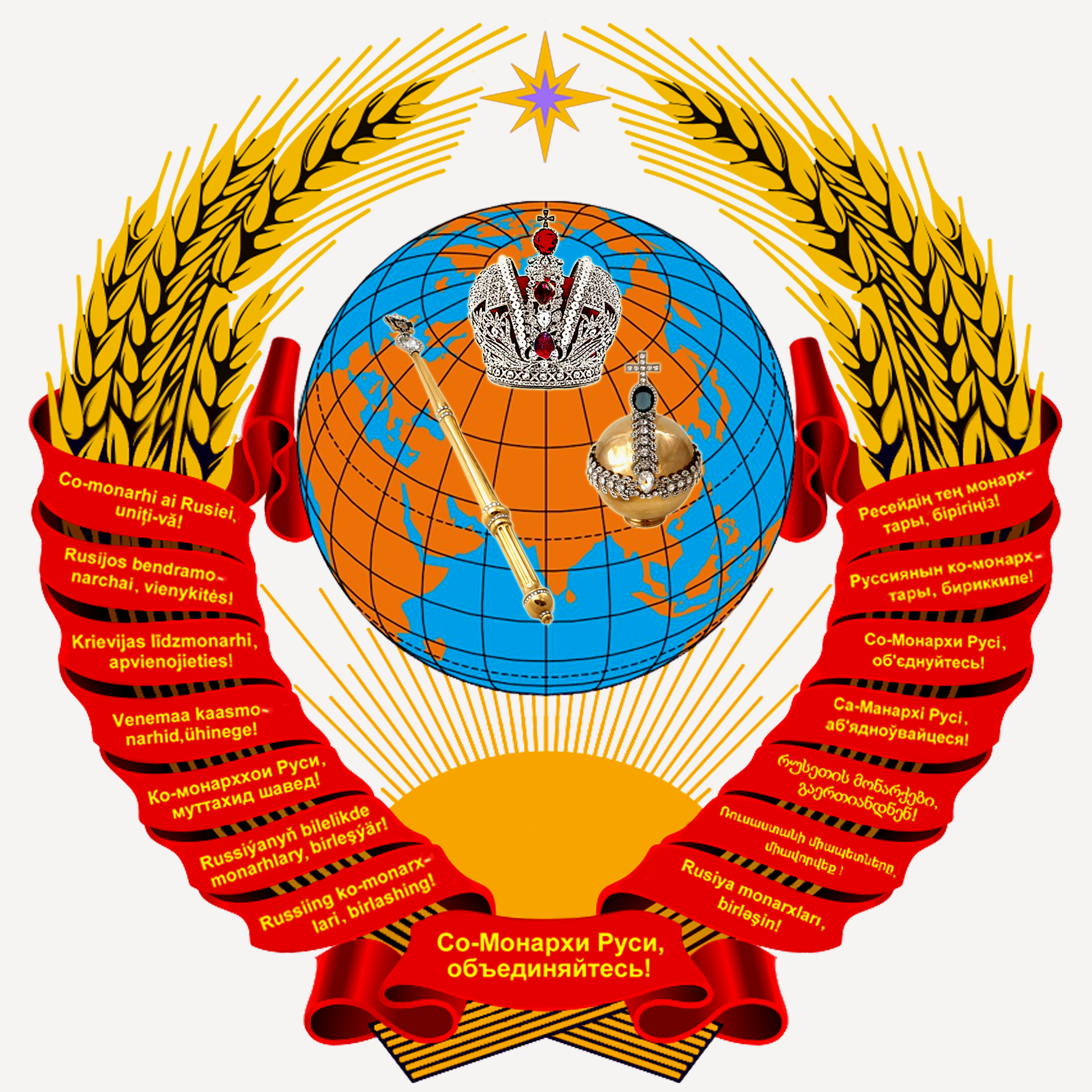 СОЮЗ СОВЕТСКИХ СОЦИАЛИСТИЧЕСКИХ РЕСПУБЛИКПРЕЗИДИУМ ВЕРХОВНОГО СОВЕТА СОЮЗА СОВЕТСКИХ СОЦИАЛИСТИЧЕСКИХ РЕСПУБЛИКПОСТАНОВЛЕНИЕ
ентября 2022 года						№ 220901 Верховный Совет СССР постановляет:В связи с проведением выборов отправить Совет Министров СССР в отставку в полном составе.Председатель Президиума ВС СССР  				                 Секретарь Президиума ВС СССР                                    	 г. Москва26 сентября 2022 года№ 220901